NEWS RELEASE For immediate release 30th June 2022CHESIL THEATRE PRESENTS FAMOUS SATIRE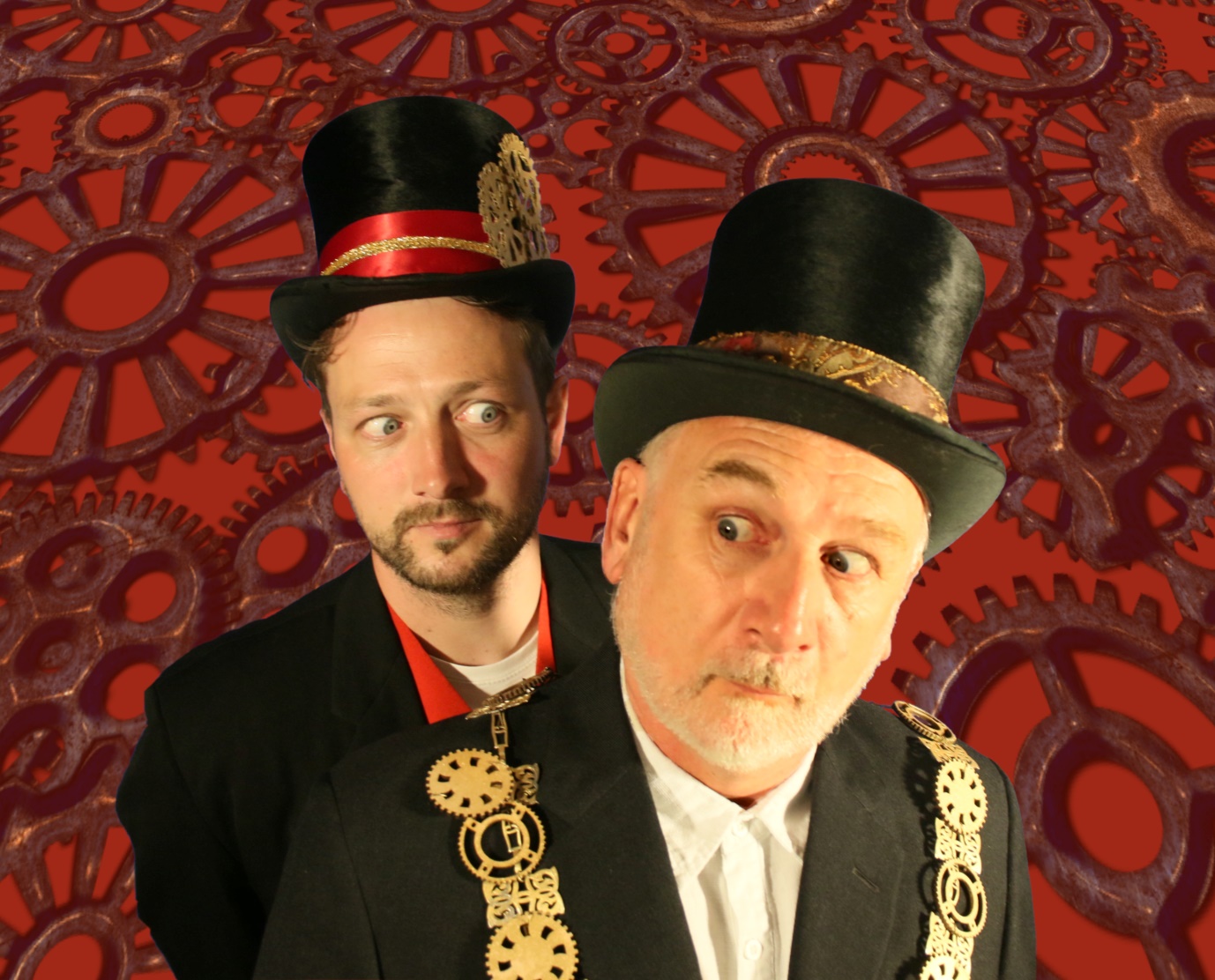 Khlestakov (Michael Leckie) and the Mayor (Peter Andrews)Chesil Theatre’s upcoming production, from 16thto 23rd July,  is The Government Inspector by Ukraine’s most famous playwright, Nikolai Gogol. It’s an uproarious romp which mocks the corruption and incompetence of small town government. The talented Chesil Theatre team is using a modern adaptation by Alistair Beaton, giving it an eccentric and surreal tone, with ‘steampunk’ design, going for pace and colour and glorious absurdity.  Director Marcus Whitfield says, “Although 200 years old, this play delivers a well-timed poke in the ribs that is right up to date.  It’s joyous and pacy, and an evening of fun is guaranteed. Come on down!”Tickets are available from www.chesiltheatre.org.uk Chesil Theatre is situated in the centre of the city in Chesil Street, Winchester SO23 0HU.-ends-For further information and reviewer tickets please contact:Sarah HawkinsChesil Theatre Marketing Team07854 530804sfsh@hawks.plus.com  Editor’s NotesThe attached image is provided repro-free for editorial use.About Chesil TheatreChesil Theatre (Winchester Dramatic Society) is based in the heart of Winchester, presenting six main productions a year, ranging from comedy to classics. Chesil Theatre also encourages new writing through their biennial festival TakeTen, runs drama workshops and readings, plus two lively youth theatre groups as well as offering stagecraft and technical training. The Company has been performing for over 150 years.

Since 1966 Chesil Theatre has been the Society’s permanent home - a former 12th century church in Chesil Street, Winchester. This medieval building provides an intimate 75-seat studio-style theatre and versatile performance space. Chesil Theatre is the home of Winchester Dramatic Society, a company limited by guarantee, registered in England and Wales, No 1621492. Registered office Chesil Theatre, Chesil Street, Winchester SO23 0HU. Registered as a Charity, No 285043.Email: chesilinfo@chesiltheatre.org.uk     Website: www.chesiltheatre.org.uk 